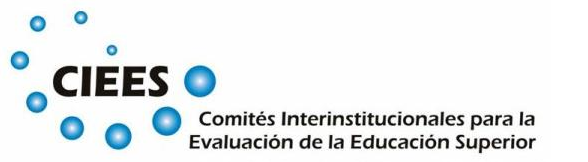 Metodología General para laEvaluación de Programas EducativosManual para la autoevaluaciónD. R. CIEESAv. San Jerónimo No. 120,Col. Jardines del PedregalDelegación Álvaro Obregón04500 México, D. F.2012ÍndiceDirectorioCoordinación GeneralDr. Javier de  GeneralComité de Administración y Gestión InstitucionalComité de Difusión y ExtensiónDr. Enrique Gutiérrez LópezVocal EjecutivoComité de Arquitectura, Diseño y UrbanismoMtro. Héctor Schwabe MayagoitiaVocal EjecutivoComité de Ciencias de la SaludM.V.Z. Luis Antonio Unamuno HernándezAsistenteComité de Ciencias AgropecuariasDr. José Luis Barrera GuerraVocal EjecutivoComité de Ingeniería y TecnologíaM. en C. Héctor Fernando Sánchez PosadasVocal EjecutivoComité de Ciencias Sociales y AdministrativasMtro. Ubaldo Ramírez JavierMtro. Francisco Solana OrtizAsistentesComité de Educación y HumanidadesLic. Manuel Mora TerrazasLic. Emilio Quintana VegaAsistentesComité de Ciencias Naturales y ExactasMtro. Gerardo Zavala GonzálezAsistente PRESENTACIÓNCon el propósito de asegurar la calidad en el proceso de evaluación diagnóstica de programas educativos con base en una adecuada autoevaluación, los Comités Interinstitucionales para la Evaluación de , CIEES,a partir de la experiencia acumulada en más de una década de trabajo por medio de la participación de más de quinientos pares académicos evaluadores y de casi todas las instituciones públicas de educación superior de México, se propusieron integrar  para la Evaluación de Programas Educativos, de la que forma parte este documento denominado Manual para la Autoevaluaciónque se pone a disposición de las instituciones de educación superior.  El fin último de esta metodología consiste en que los correspondientes programas educativos sujetos a los procesos de evaluación diagnóstica y de seguimiento, cumplan con calidad sus funciones a corto, mediano y largo plazos.Para lograr los beneficios de la evaluación diagnóstica y de la de seguimiento, se requieren criterios y procesos que establezcan puntos de partidas exigentes, pero al mismo tiempo alcanzables, que motiven a la Dependencia (departamento, división, escuela, facultad o unidad) de que se trate, a planear y controlar la mejora continua de los programas educativos que ofrece.El cumplimiento de los indicadores de evaluación, es el elemento antecedente primordial para la emisión del juicio de valor que implica toda evaluación; por lo tanto, es necesario comenzar con la autoevaluación que cada Dependencia realice de cada uno de sus programas educativos desagregando su análisis en cada una de las categorías en que se presentan los indicadores de evaluación.Este manual está dirigido a los participantes en el proceso de autoevaluación mencionado y describe cómo llevarlo a cabo para determinar si se cumple con los indicadores propuestos o, en su caso, reforzar las áreas susceptibles de ello para alcanzar los requisitos mínimos de calidad establecidos.  El manual enfoca su atención hacia la autoevaluación cualitativa, la cual debe prevalecer en la revisión que haga la Dependencia y en el informe resultante de la misma, buscando en todo momento que la institución y sus dependencias puedan expresar una opinión objetiva e imparcial del estado que guarda el programa evaluado; destacar los esfuerzos y acciones para su mejora continua y, verificar la eficiencia y la eficacia en la operación cotidiana del propio programa.La utilidad del manual estará reflejada en las opiniones que las instituciones aporten para lograr su mejoramiento continuo y lograr así, en el mediano plazo, un instrumento de evaluación de la educación superior resultante del trabajo concertado de todos los actores del sistema educativo nacional.  Se agradecen de antemano todos los comentarios que se hagan llegar a: Coordinación General CIEES, Av. San JerónimoNo. 120,Col. Jardines del Pedregal,  Delegación Álvaro Obregón, 04500 México, D. F. o por medio de correo electrónico a: apoyo.coordinacion@ciees.edu.mxJustificación del Informe de AutoevaluaciónEl Informe de Autoevaluación va dirigido al Comité respectivo y a las autoridades institucionales y del programa a evaluar.  Su finalidad es presentar un autodiagnóstico del programa y contribuir a las recomendaciones que procederán con base en los juicios emitidos por el Comité y la Vocalía -nunca por el evaluador- con el objeto de mejorar la calidad del programa.Al realizar el informe de autoevaluación debe tenerse presente lo que pretenden la institución y la Dependenciaencargada del programa; si han cumplido sus objetivos, cómo lo hacen y qué es lo que detectó el grupo responsable de la autoevaluación durante el proceso.El grupo responsable de la autoevaluación debe ser perceptivo y tener sentido común para destacar tanto los aspectos positivos o fortalezas como los aspectos negativos o áreas de oportunidad de un programa.  Cuando se autoevalúen dos o más programas de técnico superior universitario, licenciatura o posgrado de una misma dependencia,se preparará un documento para cada uno de ellos.Descripción del proceso y de los medios de apoyo para integrar el Informe de autoevaluaciónCada institución de educación superior y las Dependencias que la integran han desarrollado sus propias estrategias de operación con el fin de cumplir con su misión.  El término Dependencia se entenderá como sinónimo de facultad, escuela, división, unidad, departamento, centro académico o similar, responsable de uno o varios programas educativos.En un programa educativo interactúan alumnado, profesorado, personal administrativo y directivo, planes de estudios, infraestructura, financiamiento, normatividad y políticas generales para llevar a cabo el proceso de enseñanza-aprendizaje, la investigación y los servicios a la comunidad.Para apuntalar el proceso de evaluación de los programas educativos responsabilidad de cada Comité, se dispone de documentos preparados por los  Comités y que forman parte de  para la Evaluación de Programas Educativos, entre ellos este manual, que consideran a las instituciones como un sistema, cuyas salidas dependen de la calidad de los insumos y de los procesos. La evaluación académica se fundamenta en la autoevaluación de la Dependencia que, a una fecha determinada, debe exponer con veracidad los avances y dificultades en el desarrollo del programa educativo.   El Comité de pares inicia su labor de apoyo a la Dependencia mediante el análisis del Informe de Autoevaluación.  De aquí la importancia de que, siguiendo cada uno de los indicadores propuestos, se proporcionen de manera fidedigna los datos que se mencionan en las diferentes categorías, referentes a lo acontecido en los tres años previos y a los planes para los siguientes tres años.Por otra parte, es indispensable integrar un conjunto de Carpetas de medios de verificación en las que se deberán poner a disposición del Comité, para la visita de evaluación, las evidencias del cumplimiento o de la situación que guarda en la operación cotidiana del programa, cada uno de los aspectos que se describen en los indicadores para tablas de contenidos de las Carpetas de medios de verificación en forma de listas de verificación se presentanen su apartado correspondiente de este manual.  Para apoyar el trabajo de autoevaluación, se describen los elementos que deben incluirse en cada uno de los indicadores para la evaluación y se solicita, para una ágil validación de este proceso inicial por parte de los asistentes, la utilización de la principal herramienta de trabajo de , denominadaTabla-Guía de Autoevaluaciónla cual, una vez requisitada, deberá enviarse junto con el Informe de Autoevaluación resultante, complementándola con las estadísticas básicas y toda la información obligatoria requerida por cada Comité, en formatos que para ese propósito se adjuntan en el apartado correspondiente.  Al final de cada categoría o grupo de indicadores en la tabla-guía, se deben enunciar las principales fortalezas del programa y las acciones que en cada caso se desarrollan por la Dependencia para su aseguramiento; por el contrario, al enunciar las principales áreas de oportunidad, se deben mencionar las acciones que se planea ejecutar o que se están ejecutando para atender esos aspectos de debilidad del programa educativo.  El número de fortalezas y áreas de oportunidad no está limitado pero en todo caso se debe procurar identificar al menos tres de cada una de ellas en cada categoría o grupo de indicadores.También se incluye en este manual el Glosario para la actividad de evaluación utilizado por los Comités.   Nota:Estos documentos y su instructivo se entregan en archivo electrónico en Microsoft Word© versión 2007 y es de gran importancia que no se alteren en su formato para poder validar su correcta utilización.  Si se requieren en otra versión, favor de solicitarla por correo electrónico a los CIEES en: sociales.ubaldo@ciees.edu.mxEstructuración del Informe de AutoevaluaciónEn los párrafos siguientes se enlistan los requisitos de presentación del Informe de Autoevaluación, considerando los siguientes aspectos:PortadaNombre de la universidad o institución de educación superior a la que pertenece. Nombre de la Dependencia y del programa a evaluarNombres del Rector, del Director o Jefe de la Dependencia y, en su caso, del Secretario académico.Dirección postal y electrónica, y números de teléfonos y de fax del Director o Jefe de la dependencia.Nombre, dirección postal y electrónica y números de teléfonos y fax de la persona que coordina la elaboración del informe de autoevaluación.Fecha en que se terminó de elaborar la autoevaluación, que es la fecha de corte de la información.Firmas del director, del jefe de la dependencia y del responsable del programaTexto del Informe de AutoevaluaciónEl resultado del cumplimiento de todo el proceso que se describe en este manual, es un documento en forma de texto, el Informe de Autoevaluación del Programa Educativo, que contiene en sus párrafos la descripción del cumplimiento o del estado que guarda cada uno de los indicadores propuestos por los Comités.  Se produce a partir de la Tabla-Guía de Autoevaluación, por lo que deben acompañarse siempre ambos documentos en la información que se envía a  cada Comité.En las páginas siguientes se incluye el modelo de la Tabla-Guía de Autoevaluación y posteriormente el instructivo para su llenado adecuado.Proceso de autoevaluación del programa educativoCon apoyo en el Cuestionario para  la autoevaluación, Tablas de medios de verificación y en el Instructivo para la utilización de la Tabla-Guía de indicadores de este manual, proceda al llenado de de indicadores y a la integración del Informe de autoevaluación del programa educativo. Nota: La presentación íntegra de la tabla de indicadores se incluye para efectos de consistencia de la información del presente manual y de sus instrumentos auxiliares.  No obstante, se recomienda trabajar esta tabla por separado del propio manual, según se indica en el instructivo mencionado.Instructivo para la utilización de  de AutoevaluaciónLa utilización de  de Autoevaluación tiene como propósitos, entre otros, los siguientes:Facilitar a los responsables del proceso en cada institución y dependencia, la integración del Informe de Autoevaluación del Programa Educativo, cuya elaboración es el punto de partida de la evaluación diagnóstica, como responsabilidad de las instituciones de educación superior;Mantener un estricto apego a los indicadores y a  para la evaluación de programas educativos de los Comités Interinstitucionales para  de ;Lograr la unificación de criterios y procedimientos para la emisión del juicio de valor que implica la función de evaluación diagnóstica que es materia y  responsabilidad de los Comités Interinstitucionales para  de ; y en el caso de las instituciones de educación superior, la etapa de autoevaluación; yEmitir el Informe de Autoevaluación del Programa Educativo.Descripción de  de Autoevaluacióny acciones a realizarEncabezadoAnotar en los espacios correspondientes el tipo de evaluación (Diagnóstica o Seguimiento), el nombre de ; de  -Unidad Académica, Centro, División, Departamento, Escuela, Facultad- y su sede y del programa objeto de evaluación incluyendo su respectivo nivel académico, entiéndase técnico superior universitario o profesional asociado; licenciatura; especialización; maestría y, doctorado.Pie de páginaAnotar en los espacios correspondientes, el nombre del Director de ; de la persona responsable de la autoevaluación y la fecha en la que se concluyó la misma.  El propósito es conservar en los documentos de primera mano, los datos precisos para referencias futuras.Cuerpo de  de AutoevaluaciónLa tabla-guía está diseñada de manera uniforme en dos columnas.  No tiene saltos de página en ningún caso, para poder utilizarla como base para el borrador del informe de autoevaluación.  Solamente se insertaron en donde fue necesario, los títulos de cada una de las categorías que debe contener dicho informe.La columnauno contienen los 61 indicadores para la evaluación clasificados por categorías, detallando su nombre y descripción. En el inicio de cada categoría existe una celda con la instrucción general para cada categoría de los indicadores.  Todo está escrito en letra de tamaño pequeño por razón de espacio y porque no se utilizará para otro propósito que el de comparar su contenido y definición con las acciones correspondientes al programa educativo evaluado, a juicio del evaluador.La tabla guía de autoevaluación solicita al inicio, información relacionada con el Contexto regional e institucional que no es propiamente un indicador de evaluación, pero sí un referente para los pares evaluadores externos.“…describa brevemente en la celda en blanco de la derecha, los datos de la población total del estado y de la localidad donde se ubica la dependencia; la actividad económica preponderante de la región y de la localidad; la matrícula de educación superior en el estado y en la localidad y enviar por separado el organigrama institucional de la dependencia y los formatos de información obligatoria y estadísticas, debidamente requisitados.”Este apartado deberá ser completado con los medios de verificación que se mencionan en la tabla de medios de verificación para la carpeta cero.La segunda columna está en blanco, preparada para recibir anotaciones en el tipo de letra que se usa para los informes de los Comités (Times New Roman, tamaño 12 puntos) y dichas anotaciones serán precisamente el juicio de valor que en cada indicador emita el responsable de la autoevaluación como producto de su análisis en comparación con los indicadores de evaluación y la descripción que justifique dicho juicio de valor, por lo que deberá cuidarse la congruencia de lo que se explica puntualmente con lo que se concluye en la apreciación de cada indicador.  Estas anotaciones se complementarán con las citas de referencias documentales que se integrarán en las respectivas Carpetas de medios de verificación, que deberán estar disponibles para la visita de evaluación que realizará el Comité respectivo a la sede del programa educativo.Procedimiento para el llenado de  de AutoevaluaciónToda vez que Evaluar consiste en la “Emisión de un juicio de valor, resultante de la contrastación de un índice con su parámetro correspondiente, mismo que expresa un criterio determinado” y que  de la educación superior debe entenderse como un “Proceso continuo, integral y participativo –a su vez parte integrante del proceso de planeación- que permite identificar una problemática, analizarla y explicarla mediante información relevante, cuyos juicios de valor sustentan la consecuente toma de decisiones” resulta imperativo realizar estas actividades mediante un proceso sistemático que garantice la uniformidad de criterios y procedimientos. Esto se puede lograr mediante la contrastación uno a uno del cumplimiento de los indicadores referentes, durante la operación o funcionamiento cotidiano de cada programa educativo en una dependencia -unidad académica, escuela o facultad- de una institución de educación superior, y su posterior verificación por los comités mediante el análisis de los medios de verificación y los demás datos obtenidos en la visita de evaluación.Se procede al “llenado” de la segunda columna de la tabla-guía, tomando siempre como bases o fuentes de información  y  de la institución, de la dependencia y del programa sujeto al proceso de evaluación diagnóstica; los indicadores de evaluación mostrados en la columna uno de la propia tabla; la documentación complementaria contenida en los formatos de Información obligatoria y estadísticas y otros de  que se disponga en la dependencia y/o en la coordinación o jefatura del programa educativo respectivo, además de la información documental que habrá de integrarse en las Carpetas de medios de verificación.Se recomienda redactar directamente en una computadora, mediante la captura y la contrastación sistemática, indicador por indicador, de la información disponible acerca de la operación y problemática del programa educativo, para determinar  su nivel de correspondencia en cada referente previamente establecido.Se debe utilizar la función de Insertar nota al final cuando sea pertinente indicar la documentación de evidencia de una afirmación realizada durante el proceso de autoevaluación y mediante la cual se describa el documento respectivo y el número de la carpeta en la que se presenta dicha evidencia.  Para insertar una nota al final se procede de la siguiente manera:En el menú Referencias se selecciona Insertar nota al finalo utilizar la combinación de teclas Alt+Ctrl+L(indica que se oprimen simultáneamente lastres teclas).En versiones anteriores de Word, en el menú Insertar se selecciona Referencias; enseguida Nota al pie y en el cuadro de diálogo de éstas, se selecciona en Ubicación la de Notas al final.Se recomienda para versiones anteriores de Word; cuando sea posible hacerlo, se instale el icono de Insertar nota al final ahora en la barra de herramientas para lo cual se procede como se indica a continuación:En el menú Herramientas se selecciona Personalizar y enseguida, en la pestaña Comandos del cuadro de diálogo que aparece, se selecciona la categoría Insertar.Desplazándose en la sección de Comandos que aparece a la derecha, se localiza el comando Insertar nota al finalahora, el cual se debe seleccionar y, sin soltar el botón izquierdo del mouse, se arrastra a la barra de herramientas donde se suelta el botón izquierdo del mouse para dejar instalado el comando mencionado.Es muy importante que se vayan insertando dichas notas al final, en el momento en que se redacta una afirmación en el cumplimiento del indicador respectivo, para que no se cometan omisiones de información o de referencias documentales específicas.Cuando se ha concluido el llenado de la segunda columna en todas las filas que corresponden a los indicadores clasificados en las diez categorías de que consta el informe, se procede de la manera que se describe a continuación, procurando guardar o salvar el archivo al concluir cada etapa del procedimiento, o al efectuar cualquier corrección de redacción o de revisión ortográfica.Se seleccionasólo la segunda columna de toda la tabla-guía, colocando el puntero del mouse en la parte superior de dicha columna -fuera de la tabla- y dando un clic con el botón izquierdo.  En esta etapa no se puede utilizar la combinación de teclas Ctrl + Eporque se marcaría todo el contenido de la tabla y solamente se necesita una columna.Se oprime Ctrl + C(indica que se oprimen simultáneamente la tecla “Control” (Ctrl) y la tecla de la letra “C”) para copiar el contenido de la segunda columna previamente seleccionada.  Se debe tener cuidado de noguardar los cambios cuando se cierre el archivo “Tabla-Guía de Autoevaluación” –la tabla que se llenó originalmente- misma que deberá enviarse al Comité junto con el informe final de autoevaluación cuando quede concluido.Se abre un nuevo archivo, diferente al de la tabla, que puede ser nombrado “Borrador del informe de autoevaluación” y en la primera página que se abre de dicho archivo nuevo, se oprime Ctrl + V (indica que se oprimen simultáneamente la tecla “Control” (Ctrl) y la tecla de la letra “V”) para pegar el contenido de la segunda columna previamente copiada.Una vez copiada la segunda columna de la tabla en el nuevo archivo “Borrador del informe de autoevaluación”, se tendrá una tabla de una sola columna.  No olvidar guardar o salvar este nuevo archivo.Se selecciona esta nueva tabla de una sola columna colocando el puntero del mouse en la parte superior de dicha columna -fuera de la tabla- y dando un clic con el botón izquierdo.Enseguida, mientras la tabla de una sola columna permanece seleccionada (resaltada en color) se selecciona el menú de Presentación y se busca la función de “Convertir texto a”seleccionando en el cuadro de diálogo respectivo la opción Separadores-Marcas de párrafo-  y eligiendo aceptar, con lo cual quedará integrado el borrador del informe de evaluación, mismo que deberá tener al final del documento, el conjunto de las notas insertadas mediante las cuales se controla la presentación de la evidencia documental en las carpetas respectivas.El archivo Borrador del informe de autoevaluación una vez revisado en estructura y ortografía, se complementa con el Índice correspondiente debidamente verificado y con los datos de  del informe.  El archivo del documento integrado se debe guardar como“Informe final de autoevaluación del programa de...” que se entregará al Comité para las etapas subsecuentes, acompañado del archivo Tabla-Guía de Autoevaluación –la quese llenó originalmente- misma que permitirá la verificación de todo el proceso por parte de los asistentes del Comité.  El envío de los archivos es por mensajería en un solo Cd Rom que debe incluir la tabla guía de autoevaluación, el informe de autoevaluación (incluyendo la portada e índice) los medios de verificación de la carpeta cero y la información obligatoria. No se deben enviar los documentos impresos correspondientes a dichos archivos.En ese sentido, es importante señalar que las carpetas de medios de verificación documental, con excepción de  0 (cero), no se deben enviar con el Informe de Autoevaluación.  En el caso de excepción,  0 (cero) contiene datos acerca del Contexto regional e institucional, así como el organigrama de la dependencia, el registro ante  de Profesiones y los documentos básicos del programa educativo, por lo que se sugiere que se integre un ejemplar con el resto de las carpetas.El Informe de Autoevaluación es un documento trascendente en el proceso de evaluación diagnóstica que se refleja en la vida de un programa educativo y por ello debemos poner el mayor cuidado en su elaboración.  El apego al presente instructivo puede garantizar que se lograrán los propósitos señalados al inicio y dar a las instituciones de educación superior la certeza de que su propio trabajo y el de los Comités Interinstitucionales para  de  son sistemáticos, verificables y confiables.Cuestionario para apoyar la autoevaluaciónOtro apoyo para el proceso de autoevaluación consiste en las preguntas de cada indicador del modelo de evaluación.  La separación de las preguntas y su integración en un cuestionario, tiene el propósito de que contribuya a una mejor autoevaluación verificando la atención a cada indicador mediante sus preguntas relacionadas.  Se recomienda conservar la integridad de la tabla que contiene el cuestionario a efecto de que constituya también un medio de verificación durante todo el proceso de la evaluación diagnóstica.  Favor de contestar cada pregunta dentro de la misma celda en la que se plantea.Tablas de contenido de las Carpetas de Medios de Verificación (por Categoría y por Indicador)Para validar la información que se integra en la tabla guía de autoevaluación, se requiere contar con los medios de verificación que apoyarán todo el proceso de evaluación diagnóstica.  Se requiere la integración de Carpetas de Medios de Verificación clasificadas por categoría y por indicador.  Estas carpetas, con excepción de la marcada como Carpeta 0 (cero), referida al Contexto regional e institucional, deberán estar disponibles en la dependencia cuando se realice la visita del Comité a la sede del programa educativo.  La Carpeta 0 (cero) debe integrarse por duplicado, enviando unaversión electrónica al Comité junto con el Informe de Autoevaluación y con la Tabla-Guía de Autoevaluación que dio lugar a dicho informe.Enseguida se incluye el contenido básico de cada carpeta mediante un formato que sirve a la vez como lista de verificación (checklist).  Los medios de verificación que se enlistan a continuación, son sugerencias que pueden complementarse con otros documentos y evidencias que reflejen la realidad de la Dependencia y que estime oportuno adicionar, describiendo cada uno de ellos en el renglón correspondiente de cada indicador (Otros medios de verificación. Describir)Carpeta 0 (cero): Contexto regional e institucional (Nota: Esta carpeta se integra por duplicado; un ejemplar (electrónico) se envía al Comité con el Informe de Autoevaluación y la Tabla_Guía de Autoevaluación; el otro ejemplar (físico) se conserva en la dependencia para la visita de evaluación)Carpeta 1: Normatividad y políticas generalesCarpeta 2: Planeación - evaluaciónCarpeta 3: Modelo educativo y plan de estudiosCarpeta 4: AlumnosCarpeta 5: Personal académicoCarpeta 6: Servicios de apoyo a los estudiantesCarpeta 7: Instalaciones, equipo y serviciosCarpeta 8: Trascendencia del programaCarpeta 9: Productividad académicaCarpeta 10: Vinculación con los sectores de la sociedadGlosario para la actividad de evaluación de la educación superiorEste glosario tiene el fin de aclarar algunos de los términos que aparecen en  para la Evaluación de Programas Educativospara facilitar el trabajo de todas las personas involucradas en el proceso de evaluación en las instituciones de educación superior.  Las definiciones presentadas aquí no son exhaustivas; sirven para dar uniformidad al lenguaje, aclarar dudas y evitar confusiones. Son bienvenidos todos los comentarios tendientes a completar y mejorar la presente versión.Directorio ........................................................................................................3Presentación  ..................................................................................................4Justificación del Informe de Autoevaluación ............................................6Descripción del proceso y de los medios de apoyo para integrar el Informe de Autoevaluación  ........................................................................6Estructuración del Informe de Autoevaluación  .......................................7Proceso de Autoevaluación del Programa Educativo (Tabla-Guía de Autoevaluación) ……………………………………….................................9Instructivo para la utilización de la Tabla-Guía de Autoevaluación ….69Descripción de la Tabla-Guía de Autoevaluación..……………....69Procedimiento para el llenado de la Tabla-Guía de Autoevaluación ………………………………………………………70Cuestionario para apoyar la Autoevaluación  …………………………...73Tablas de contenido de las Carpetas de Medios de Verificación (por Categoría y por Indicador) …………………………...................................91Glosario para la actividad de evaluación de la Educación Superior .....108Categoría 1: Normatividad y políticas generales1. Registro oficial del programa educativo¿Cuenta el programa educativo con la aprobación de la autoridad máxima de la institución?¿Está registrado el programa ante la instancia que emite las cédulas profesionales?¿Ha cambiado de nombre el programa educativo?2. Misión y visión¿En qué medida son coherentes los objetivos y metas del programa educativo con la misión y visión de la institución?¿Son adecuados los canales utilizados para hacer accesible y pública esta información a todos los niveles?3. Marco Normativo Institucional¿Cómo garantiza el marco normativo institucional el desarrollo del programa educativo?¿Incorpora el marco normativo  la carga académica diversificada del personal académico? (véase indicador 26)¿Establecen las formas de organización del trabajo del personal académico? (véase indicador 31)¿Cómo regulan las normas la gestión del programa educativo? ¿Son efectivas para el desarrollo del programa? ¿Son públicas y accesibles?4. Políticas de asignación del gasto y rendición de cuentas¿Cuenta el programa con un presupuesto propio?, o bien, ¿Depende del presupuesto global de la institución, conforme se presentan las necesidades?¿Cómo se asegura la suficiencia de los recursos financieros asignados al programa?¿Es ágil y oportuna la disponibilidad de los recursos financieros?¿Los mecanismos de difusión de la política de rendición de cuentas, dan cobertura a toda la población?5. Clima organizacional¿Es óptimo el clima organizacional  para el trabajo académico?¿Cómo favorece la estructura organizacional de la institución  el desarrollo de una relación productiva de trabajo en la comunidad?Categoría 2: Planeación – evaluación6. Plan de desarrollo de ¿Participa la comunidad en la elaboración del plan de desarrollo?¿Con qué periodicidad se realiza el diagnóstico que sustenta al plan de desarrollo?¿Las propuestas de mejora surgen del análisis FODA?¿Qué mecanismos se aplican para emprender estas acciones?¿Ha sido el programa educativo  evaluado por un organismo externo?¿Cómo se asegura que los profesores y estudiantes conozcan el plan de desarrollo?¿Cómo se evalúan las metas del plan de desarrollo?7. Proyectos de mejoramiento y aseguramiento de la calidad del programa educativo¿Qué mecanismos se utilizan para el mejoramiento y aseguramiento de la calidad del programa educativo?¿Son adecuados los medios utilizados para difundir esta información?¿Cómo se utilizan los programas de apoyo nacionales (PROMEP, PIFI,...) e internacionales?¿Cómo se asegura la participación de los interesados en la calidad del programa educativo?¿Existe un seguimiento de las actividades desarrolladas sobre las áreas de oportunidad identificadas? ¿Cómo se realiza?Categoría 3: Modelo educativo y plan de estudios8. Modelo educativo¿Cuál es el modelo educativo de la institución?De las capacidades genéricas, ¿cuál tiene mayor peso? ¿por qué?¿En qué medida se articulan las funciones sustantivas?¿Propicia el modelo un desempeño sinérgico entre las funciones sustantivas?¿Las acciones del proceso de enseñanza-aprendizaje, se vinculan al modelo educativo?9. Fundamentos del plan de estudios¿Están claramente definidos y especificados los objetivos y metas? ¿Son viables los objetivos y metas propuestos con respecto al estudio de factibilidad de la institución?¿Son acordes los objetivos y metas  con los problemas actuales?¿Qué mecanismos se usan para comprobar el cumplimiento de los objetivos y metas?¿Son coherentes los objetivos del plan de estudios y los de la institución?¿Son adecuados los canales utilizados para hacer accesible y pública esta información?¿Cuál es el grado de conocimiento que tienen los estudiantes y el personal académico de los objetivos?10. Plan de estudios¿Son congruentes la organización y el contenido del plan de estudios con sus objetivos?¿Existe correspondencia clara entre el plan de estudios y el perfil de egreso?¿El documento del plan de estudios es coherente lógico y vigente?¿Corresponde el plan de estudios a los avances de la ciencia en los campos de conocimiento comprendidos en él?¿Tiene el plan de estudios la diversidad y flexibilidad adecuadas en términos del perfil de egreso?¿Cuáles son los mecanismos de difusión del plan de estudios?¿Corresponde el plan de estudios a los avances de la ciencia y la tecnología en los campos de conocimiento comprendidos en él?¿La organización curricular contribuye al logro de los objetivos del plan de estudios?¿Cuentan las asignaturas con contenidos debidamente formulados? ¿Toman en cuenta los contenidos la preparación con la cual inician los estudiantes cada asignatura?¿Corresponden los contenidos a las especificaciones del plan de estudios?¿Corresponden los contenidos a los avances en el respectivo campo del conocimiento?¿Señalan los contenidos las herramientas de trabajo: bibliografía, hemerografía, medios audiovisuales, manuales, guías, cuadernos de prácticas, equipos de laboratorio, paquetes de cómputo, otros?¿Hay un adecuado equilibrio, según el caso entre horas-teoría y horas-práctica?¿Incluye el plan de estudios un razonable número y variedad de asignaturas opcionales según el área del conocimiento? ¿El tipo de organización (tronco común, departamental, módulos, periodos...), permite el logro de los objetivos del plan de estudios?¿Es accesible la información del plan de estudios en el momento de la matrícula? ¿Cuáles son los canales de difusión de esta información?¿Es adecuada la secuencia de los contenidos en cada una de las asignaturas?¿Está bien estructurada la articulación horizontal y vertical del plan de estudios con relación al perfil de egreso?¿Qué mecanismos de coordinación se utilizan para evitar vacíos y duplicidades?¿En la seriación de las asignaturas se utilizan criterios que favorezcan el aprendizaje por parte de los estudiantes?¿Para el desarrollo de las clases prácticas se han tenido en cuenta las necesidades de conocimiento teóricos de los estudiantes?¿Cómo se asegura un número suficiente de asignaturas optativas que complementen la formación del estudiante?¿Las asignaturas optativas están relacionadas con diferentes perfiles profesionales?¿Las asignaturas optativas permiten adquirir conocimientos y desarrollar capacidades interdisciplinares?11. Cumplimiento temático del plan de estudios¿Tiene previsto el responsable de cada asignatura el tiempo de aprendizaje que requiere el estudiante?¿Se tiene en cuenta el tiempo necesario de estudio personal, elaboración de trabajos, prácticas, estudio de casos, búsqueda de bibliografía…? ¿Es la suma de esos tiempos  coherente con la estimada en el plan de estudios?¿Es posible alcanzar los objetivos del programa con la duración prevista del plan de estudios?¿Existen estudios sobre el tiempo de dedicación del alumno? ¿recogen la opinión de los alumnos?¿Se tienen en cuenta los resultados en la organización de la docencia?12. Actualización del plan de estudios y de las asignaturas¿Cuál es la normatividad relacionada con la actualización del plan de estudios y de los contenidos de las asignaturas?¿Se realiza la actualización del plan de estudios y de los contenidos de las asignaturas de forma sistemática y periódica? ¿Es adecuada la periodicidad de la actualización?¿Es apropiado el mecanismo de actualización?¿Quiénes son los responsables del proceso?¿Qué aspectos se toman en cuenta para la actualización del plan de estudios?¿Se tienen en cuenta los resultados de la docencia, la investigación, de la vinculación, de la difusión y extensión  o, en su caso, la creación artística en la actualización de contenidos?13. Perfil de ingreso¿Los conocimientos previos que requieren los aspirantes de primer ingreso son adecuados y suficientes?¿Es apropiado el perfil de ingreso en relación con los objetivos del plan de estudios?¿Es suficiente la difusión del perfil de ingreso? ¿Cuál es el grado de conocimiento que las instituciones de educación media superior tienen  del perfil de ingreso?¿Cuáles son los mecanismos de difusión del perfil de ingreso?14. Perfil de egreso¿Es adecuada la definición de la relación de competencias que deberán reunir los egresados?¿Cuáles son los mecanismos de definición del perfil de egreso?¿Son congruentes el perfil de egreso y los objetivos del plan de estudios?¿Cuál es el grado de conocimiento que del perfil de egreso tienen los estudiantes y personal académico?¿Cómo se garantiza su difusión?¿Se utilizan los resultados del seguimiento de egresados y estudios de la opinión de los empleadores para la revisión sistemática del perfil de egreso?15. Métodos de enseñanza-aprendizaje¿Responde la metodología empleada a los objetivos del plan de estudios para la formación integral de los estudiantes? ¿Permite desarrollar diferentes capacidades e introduce innovaciones?¿La metodología aplicada está centrada en el aprendizaje y/o en la enseñanza? ¿Los métodos aplicados para la enseñanza-aprendizaje consideran las características de los estudiantes y de las disciplinas?¿En qué grado el profesor cumple con el contenido de las asignaturas?16.  Evaluación del proceso de enseñanza-aprendizaje¿Se adecuan los métodos de evaluación a los objetivos del plan de estudios?¿Permite la metodología evaluar las competencias y los conocimientos?¿La metodología utilizada es coherente con el proceso de enseñanza-aprendizaje?¿Qué métodos se usan para evaluar el programa del servicio social y/o de las prácticas profesionales?17. Utilización de tecnologías educativa y de la información¿Cuenta el programa educativo con un plan para la producción de materiales didácticos?¿Se dispone de infraestructura para el uso intensivo de las tecnologías de información y comunicación?18. Servicio social¿Existe un responsable del programa de Servicio Social? ¿Con que frecuencia reciben asesoría y supervisión  los estudiantes y/o pasantes en servicio social? ¿Se promueve el cumplimiento oportuno del servicio social? ¿Cuál es el reconocimiento académico del servicio social en el plan de estudios? ¿Es coherente el servicio social con los objetivos del plan de estudios? ¿Que datos existen sobre satisfacción del estudiante en la realización del servicio social?¿Se dan incentivos y reconocimiento para el desempeño exitoso? ¿Cómo se evitan los vicios y abusos en el desempeño del servicio social?Categoría 4: Alumnos19. Ingreso de estudiantes¿Tienen en cuenta los procesos de selección las características definidas en el perfil de ingreso?¿Cuáles son los criterios y mecanismos de selección de estudiantes?¿Cuáles son los mecanismos de difusión del programa educativo?¿Cómo funciona el programa de orientación al estudiante de nuevo ingreso?20. Trayectoria escolar¿Es completo el sistema de información de la trayectoria escolar para los fines del programa?¿Se utiliza el análisis de la información  para la atención de los problemas detectados?¿Se analizan las causas de abandono de estudios?Respecto a los alumnos que no acreditan la materia en primera oportunidad, ¿se desglosa el número de oportunidades que requieren para acreditar la asignatura?¿Se discuten en las academias las  causas de bajo rendimiento escolar  para hacer los ajustes necesarios en el trabajo docente?21. Programa de titulación¿Cuáles opciones de titulación establece el plan de estudios?¿Cuál de las opciones de titulación es la más aceptada por los estudiantes? ¿por qué?En el programa educativo, ¿Qué formas de titulación se han establecido?¿Cuáles son las proporciones de titulación de acuerdo con las diferentes opciones ofrecidas en la institución? Y ¿Cuál ha sido su vigencia?22. Movilidad e intercambio de estudiantes¿Qué programas y/o convenios de intercambio estudiantil existen y cuáles son los mecanismos de operación?¿Cuál es el nivel de reconocimiento curricular del mismo?¿Son coherentes las estancias de los estudiantes con los objetivos del programa?¿Qué proporción de estudiantes participa en programas de movilidad o intercambio?¿Mediante qué procedimientos se toma en cuenta la satisfacción de los estudiantes para evaluar y revisar periódicamente las estancias?23. Programa de educación continua¿Cómo se garantiza que la oferta del programa responde a las necesidades y expectativas de los usuarios y de la sociedad? ¿Cuál es la normatividad para la participación de los profesores en el programa de educación continua?¿Cuál es el porcentaje de usuarios (comunidad universitaria, egresados y comunidad externa)  que se benefician de los cursos de educación continua?Categoría 5: Personal académico24. Personal académico¿Es adecuado el perfil del personal académico a los objetivos del programa educativo? ¿Es adecuado el perfil del personal académico para el proceso de enseñanza aprendizaje?¿Es idóneo el nivel de estudios del personal académico para el proceso de enseñanza-aprendizaje?¿Cómo se realiza y quienes participan en el proceso de selección del personal académico?¿Cuantos de los profesores cumplen con el perfil PROMEP?¿Cuál es el número de docentes con nivel de posgrado asignados a cursos de licenciatura?¿Concuerda el nivel de estudios de la planta académica con los lineamientos de PROMEP-ANUIES?¿Es idóneo el tiempo de dedicación de la planta académica  para el proceso de enseñanza-aprendizaje?¿Concuerda el número de profesores de tiempo completo en la planta académica  con los lineamientos de PROMEP-ANUIES?25. Membresía del personal académico al SNI, al SNCA o a otros organismos académicos¿Cual es el número de PTC que tienen membresía en el SNI, el SNCA  u otros organismos académicos?¿En qué medida fomenta la institución la incorporación del personal académico a organismos académicos reconocidos?26. Carga académica diversificada¿Permite la distribución de la carga académica el cumplimiento eficaz de los objetivos del plan de estudios?¿Cuáles son las formas de participación del personal académico en las actividades de investigación?¿Qué ejemplos hay de la participación de los estudiantes en actividades de investigación del programa educativo?¿Cómo participa el personal académico en actividades de vinculación?¿Cuál es el nivel de participación de los estudiantes en actividades de vinculación?¿Cómo participa el personal académico en actividades de difusión de la cultura?¿Cuál es el nivel de participación de los estudiantes en actividades relacionadas con la difusión y extensión de la cultura?¿Están satisfechos los estudiantes con el programa de tutoría?¿Cómo se evalúa la eficacia del programa de tutoría? ¿Es suficiente y adecuada la difusión del Programa de Tutorías?27. Programa de superación académica¿El programa de formación, actualización y superación de profesores es sistemático y permanente? ¿Cuáles han sido sus logros en los últimos cinco años?¿Se han utilizado los recursos de los programas (PROMEP, CONACyT, PIFI...), para fortalecer al programa educativo?¿De que forma se asegura la divulgación adecuada del programa de superación académica?28. Movilidad e intercambio de profesores¿Están satisfechos los profesores con los resultados del programa de movilidad e intercambio?¿Qué convenios de intercambio de personal académico existen y cuáles son sus mecanismos de operación?29. Evaluación del personal académico¿El procedimiento de evaluación es sistemático, oportuno y sirve para la toma de decisiones directivas que mejoren el desempeño del personal académico?¿Conoce oportunamente el personal académico los resultados de su evaluación y emprende acciones para su superación?¿En qué forma participan los estudiantes en los procesos de evaluación?¿De qué forma se asegura la divulgación adecuada de los datos de evaluación?¿Cómo se asegura la confidencialidad de la evaluación?¿Cómo se revisan y actualizan los procedimientos de evaluación?30. Estímulos al desempeño del personal académico¿Cuáles son los procedimientos regulados para el otorgamiento de estímulos al desempeño del personal académico?¿De qué forma se asegura la divulgación adecuada del mismo?31. Formas de organización del trabajo del personal académico¿Cómo funciona el programa que apoya la formación y consolidación de cuerpos académicos?¿Qué otras formas de organización del trabajo del personal académico operan para el desarrollo del programa?¿Cuántos profesores participan en las distintas formas organización del trabajo?¿Existe una distribución adecuada de las actividades de los cuerpos académicos? (véase indicador 32)Categoría 6: Servicios de apoyo a los estudiantes32. Asesoría de apoyo al aprendizaje¿Están satisfechos los estudiantes con el programa de asesoría?¿Participa en el programa de asesorías todo el personal académico?¿Permite la estructura del personal académico una atención personalizada a los estudiantes?¿Es la relación docente-alumno óptima?¿De qué manera se fomenta una buena comunicación entre el alumno y el docente para afianzar el aprendizaje?33. Servicios de tutoría en apoyo al aprendizaje de los estudiantes. ¿Existen estudios que detecten las necesidades de este programa?¿Quiénes son los responsables de efectuar estas tareas?¿Están satisfechos los estudiantes con el programa de tutoría?¿Cómo se evalúa la eficacia del programa de tutoría?¿Cómo se asegura que la difusión del mismo alcance 100% de los estudiantes?34. Programa de apoyo para la inserción laboral.¿Existe un programa de orientación profesional para los estudiantes?¿Se han realizado estudios que detecten necesidades del mercado laboral?¿Quiénes son responsables de efectuar estas tareas?¿Están satisfechos los estudiantes con el programa de orientación profesional?¿Cómo se evalúa la eficacia del programa de orientación profesional?¿Cómo se asegura una difusión adecuada del mismo?35. Actividades complementarias para la formación integral¿Se establecen actividades para la formación integral del estudiante?¿Se promueve su participación?¿Existen estudios que detecten las necesidades de formación integral de los estudiantes?¿Quiénes son los responsables de efectuar estas actividades?¿Están satisfechos los estudiantes con las actividades de formación integral que se realizan?¿Cómo se mide la eficacia de las actividades destinadas a la formación integral?¿Cómo se promueve su participación?¿Cómo se mide la eficacia del programa?¿Cómo se evalúan las actividades complementarias para la formación integral?¿Qué decisiones se toman a partir de los resultados de la evaluación de las actividades complementarias para la formación integral?¿Cómo se asegura que la difusión del mismo alcance al 100% de los estudiantes?36. Programa de enseñanza de idiomas¿Forma parte del plan de estudios el aprendizaje de un idioma?¿Cómo se promueve la participación del estudiante?¿Cómo se evalúa el programa de enseñanza de idiomas?¿Qué decisiones se toman a partir de los resultados de la evaluación del programa de enseñanza de idiomas?¿Mediante que mecanismos se difunde el programa de enseñanza de idiomas?37. Programa de becas¿Cómo está estructurado el programa de becas?¿Cómo opera el programa de becas?¿Qué participación tiene el programa educativo en el Programa Nacional de Becas para ?¿Mediante que mecanismos se difunde y promueve  el programa de becas?38. Reconocimiento a los estudiantes de alto desempeño¿Existe un programa que reconozca a los estudiantes de alto rendimiento?¿Son adecuados los procedimientos para otorgar los reconocimientos? ¿Cómo se asegura que la difusión del mismo alcance al 100% de los estudiantes?Categoría 7: Instalaciones, equipo y servicios39. Aulas¿El número de aulas es adecuado para la atención de la población estudiantil?¿Cuál es la percepción de los profesores en relación a la funcionalidad de las aulas?¿Cuál es el estado de conservación de las aulas y las carencias más relevantes referidas a la enseñanza?¿El equipamiento de las aulas se ajusta en calidad y cantidad a las necesidades del programa educativo?¿Cuáles son las características de las aulas en cuanto a iluminación, ventilación, temperatura, acústica, entre otros?40. Espacios para profesores¿Se adecua el número de espacios destinados al desarrollo de las funciones del personal académico a las necesidades de la organización docente?¿Los espacios destinados al desarrollo de las funciones del personal académico son suficientes para el desempeño de las actividades?¿Cuál es el estado de conservación de los espacios destinados al desarrollo de las funciones del personal académico?¿El equipamiento de los espacios destinados al desarrollo y coordinación de las funciones del personal académico es el adecuado en cantidad y calidad?¿Cuáles son las características de los espacios destinados al personal académico en cuanto a iluminación, ventilación, temperatura, acústica…?¿Cuál es la satisfacción del personal académico con los espacios de trabajo?41. Laboratorios y talleres¿Cuál es el nivel de funcionalidad de los laboratorios, talleres y espacios experimentales?¿El número de laboratorios, talleres y espacios experimentales se adecua a las necesidades del programa educativo y al número de estudiantes?¿El espacio en los laboratorios, talleres y espacios experimentales es suficiente para que los estudiantes desempeñen las actividades programadas en el plan de estudios?¿Las actividades en los laboratorios fomentan el desarrollo de habilidades y la creatividad en los alumnos?¿Se dispone de horarios amplios para atender la demanda?¿Se cuenta con personal capacitado de soporte?¿Se cuenta con áreas para montaje, instalación, demostración y presentación de proyectos y prototipos?¿Cuál es el estado de conservación de los laboratorios, talleres y espacios experimentales?¿El equipamiento de los laboratorios, talleres y espacios experimentales es el adecuado en cantidad y calidad?¿Cuáles son las características de los laboratorios, talleres y espacios experimentales en cuanto a iluminación, ventilación, temperatura, acústica, otros?¿Qué proporción de los laboratorios están certificados?42. Instalaciones especiales y espacios para encuentros académicos¿Cuál es el nivel de funcionalidad de las instalaciones especiales y de los espacios de trabajo?¿Las instalaciones especiales se adecuan a las necesidades del programa educativo y al número de estudiantes?¿Las instalaciones especiales son suficientes para que los estudiantes desempeñen las actividades programadas en el desarrollo del programa educativo?¿Cuál es el estado de conservación de las instalaciones especiales y espacios de trabajo?¿El equipamiento de las instalaciones especiales y de los espacios de trabajo es el adecuado en cantidad y calidad?¿Cuáles son las características de las instalaciones especiales y de los espacio de trabajo en cuanto a iluminación, ventilación, temperatura, acústica, entre otros?¿El número de espacios de trabajo es adecuado a las necesidades de los estudiantes y de los académicos?43. Biblioteca¿Cuál es el nivel de funcionalidad de la biblioteca?¿La capacidad de la biblioteca y salas de lectura se adecua a las necesidades de los usuarios y al número de los mismos?¿Cuál es el estado de conservación de la biblioteca y salas de lectura?¿Cuáles son las características de la biblioteca en cuanto a iluminación, ventilación, temperatura, otros?¿Es adecuado el acervo a las necesidades del programa educativo?¿Son adecuados la organización del acervo y el volumen de consulta y préstamo?¿Cuál es la disponibilidad del acervo en relación a la demanda?¿Cuál es la disponibilidad de bibliografía recomendada en relación a la demanda?¿El sistema de acceso al acervo bibliográfico y consulta de los mismos es adecuado?¿Cuál es la satisfacción de los usuarios con la cantidad, calidad y accesibilidad de la bibliografía y su adecuación a las necesidades del programa educativo?¿Que otros acervos existen para apoyar el desarrollo del programa educativo?44. Servicios de cómputo.¿Es suficiente el equipo de cómputo y software para profesores y estudiantes?¿Es adecuado el número de computadoras por estudiantes?¿Es adecuado el número de computadoras por profesores?¿Se tiene el software y cantidad de licencias adecuados a las necesidades del programa?¿Es adecuado el número de redes de información y bases de datos?45. Servicios de apoyo¿Con que servicios de apoyo se cuenta? ¿Son suficientes?¿Cómo se demuestra la eficiencia de la bolsa de trabajo?¿Los servicios de apoyo canalizan adecuadamente problemas de adicciones y farmacodependencia a las instancias correspondientes?46. Programa de infraestructura y mantenimiento de instalaciones y equipos.¿Con qué frecuencia se revisan los planes y programas de infraestructura?¿Se cuenta con un programa de mantenimiento preventivo y correctivo de instalaciones y equipo?¿Se cuenta con personal de soporte técnico capacitado?47. Programa de seguridad, de higiene y de protección civil.¿Cómo funciona el programa interno para la protección de los usuarios, que incluya: señales sobre riesgos, manejo de equipo de protección, simulacros de evacuación, extinguidores, otros?¿Cuáles son los mecanismos de información a los estudiantes sobre seguridad e higiene?¿Existe un acuerdo de coordinación con el programa de protección civil del municipio o del estado?Categoría 8: Trascendencia del programa48. Cobertura social del programa educativo¿Tiene el programa reconocimiento e impacto en el ámbito local, regional, nacional o internacional?¿Qué proporción de la población en edad escolar cubre el programa educativo en la zona de influencia de la institución?¿Qué proporción de la demanda cubre el programa educativo?¿Existen registros diferenciados de estudiantes aceptados de primera opción y segunda opción?49. Vínculo permanente egresado - institución¿Qué resultados da el plan institucional para mantener enlace con los egresados?¿Qué programas de posgrado afines al programa ofrece ? ¿Cuáles programas de educación continua ligados al programa educativo se ofrecen?¿Qué tipo de relaciones formales permiten la contribución de los egresados en la mejora continua del programa educativo?¿Qué eventos se han organizado con la participación de los egresados?50. Seguimiento de egresados¿Se realizan estudios de seguimiento de los egresados? ¿Son sistemáticos?¿Retroalimenta la información derivada de los estudios la mejora del programa educativo?¿Se realizan encuestas y/o entrevistas a los empleadores sobre el desempeño profesional de los egresados?¿Se realizan encuestas sobre la satisfacción del egresado al momento de conclusión de estudios?¿Se realizan encuestas sobre el desempeño profesional después del egreso? (por ejemplo a los 3 años) ¿Se toman en cuenta los resultados para la toma de decisiones y la aplicación  de mejoras de manera regular y permanente?51. Eficiencia terminal y de titulación¿Finaliza el estudiante sus estudios en el tiempo previsto?¿Es aceptable el resultado de la eficiencia terminal con respecto a la media nacional?¿Se titula el estudiante en el tiempo promedio previsto por el plan de estudios?¿Cuáles son las causas por las que el egresado no obtiene su título?Categoría 9: Productividad académica9.1 Docencia52. Desarrollo de tecnología educativa: innovaciones y elaboración de recursos de apoyo al aprendizaje.¿Qué políticas institucionales apoyan y fomentan el desarrollo de tecnologías educativas?¿Cómo contribuyen estos productos al proceso de enseñanza-aprendizaje?¿Qué tipo de recursos se desarrollan en apoyo a las tutorías y/o asesorías?53. Mejoramiento de la docencia: actualización pedagógica y/o disciplinaria¿Qué proporción de profesores TC o cuerpos académicos participa en actividades de superación académica?¿Las actividades de superación académica son pertinentes en función de la orientación académica del Programa Educativo?54. Participación en encuentros académicos¿Se apoya la participación de profesores en  encuentros  académicos?¿De qué manera se promueve y facilita la participación de los profesores en encuentros académicos?55. Dirección de tesis, tesinas y proyectos terminales o profesionales¿Se fomenta la realización de tesis, tesinas y proyectos terminales o profesionales?¿Qué medios se usan para divulgar estos trabajos?9.2 Investigación56. Líneas de generación y aplicación del conocimiento¿Cuántas líneas de investigación son  interdisciplinarias, multidisciplinarias, interinstitucionales?¿Los proyectos forman parte de una línea de investigación?¿Cuáles son los mecanismos para la identificación de necesidades de investigación (por ej.: foros de planeación  académicos - usuarios; talleres, otros)?¿Que mecanismos se utilizan para la difusión de las capacidades científicas y tecnológicas derivadas del programa?¿Se tienen identificadas las áreas de oportunidad? ¿Cuáles?¿Cuáles proyectos son institucionales y/o interinstitucionales?¿Los proyectos tienen un usuario final?¿Qué mecanismos se utilizan para la transferencia de resultados a los usuarios del proyecto?¿Qué mecanismos se utilizan para la difusión de los resultados del proyecto?¿La productividad científica y humanística de la planta académica es de trascendencia para el programa educativo?¿Qué apoyos provee la institución de manera sistemática para la publicación de resultados?Enliste las relaciones formales con el sector productivo, para el desarrollo de proyectos¿Como se asegura que los proyectos de investigación tengan relación con el programa académico?¿Cual es la participación de los alumnos en los proyectos de investigación?57. Creación artística¿Cuál es la participación de estudiantes en proyectos de creación artística?58. Articulación de la investigación con la docencia¿Cuáles son las oportunidades para la participación de estudiantes en proyectos de investigación?¿Cuáles son los resultados de la participación de estudiantes en proyectos de investigación?¿Qué mecanismos existen para la incorporación de los resultados de la investigación a la docencia?Categoría 10: Vinculación con los sectores de la sociedad59. Vínculos formales¿Cuáles son las acciones que vinculan al programa educativo con la sociedad?¿Qué logros ha tenido el programa educativo en la vinculación?¿De que manera la vinculación ha redundado en beneficio del programa educativo?60. Fuentes extraordinarias de financiamiento¿Qué políticas facilitan el acceso a los académicos e investigadores  a fondos concursables, concurrentes, otros?¿Qué porcentaje del presupuesto constituyen los ingresos extraordinarios?61. Evolución del programa¿Cuáles son los datos recientes sobre la trayectoria escolar (permanencia) de los estudiantes?¿De qué manera los estudios de seguimiento de egresados apoyan la planeación del programa?¿Se han realizado estudios de prospectivos de demanda?Valoración global del programa educativoCon base a los nueve incisos de este apartado, cuál es la valoración global que la institución asigna a la calidad del programa educativo de entre las tres posibilidades siguientes:¿Presenta niveles altos de desarrollo y consolidación claramente identificables?¿Presenta niveles medios de desarrollo y consolidación claramente identificables?¿Presenta niveles bajos de desarrollo y consolidación claramente identificables?Copia del oficio de registro del programa educativo ante  de Profesiones. Documentos con información acerca de la población total del estado y de la localidad donde se ubica la dependencia; p. ej. impresos con datos obtenidos de INEGI y otros similares.Documentos con información acerca de la actividad económica preponderante de la región y de la localidad.Documentos con información acerca de la matrícula de educación superior en el estado y en la localidad.Documentos con información acerca de la matrícula de programas educativos similares existentes en la región.Documento oficial con el listado de los programas educativos que se imparten en la dependencia, incluyendo su matrícula actual.Documento oficial del organigrama funcional de la dependencia. Mapa curricular y/o estructura curricular del plan de estudios del programa educativoInformación obligatoria (con todos sus formatos adjuntos) debidamente requisitada.Otros medios de verificación (describir)1) Registro oficial del programa educativoDocumento oficial de la aprobación del programa educativo por la máxima autoridad de la institución. Documento oficial del registro del programa educativo ante la instancia que emite las cédulas profesionales. Los documento correspondientes en el caso de cambio de nombre. Otros medios de verificación (describir)2) Misión y visiónActa del cuerpo colegiado o documento oficial en que se asiente la aprobación de la misión y la visión institucionales.Descripción y ejemplos de los medios de comunicación interna y externa de la misión y de la visión.  Otros medios de verificación (describir)3) Marco jurídicoConjunto de leyes, reglamentos y estatutos que regulan el desarrollo del programa educativo, tales como lineamientos para el diseño curricular, procedimientos que regulan las acciones del personal académico  y de los estudiantes, otros. (Disponible para la visita, no anexar en carpeta)Relación de los medios de difusión de la normatividad del programa educativo. Otros medios de verificación (describir)4) Políticas de asignación del gasto y rendición de cuentasCopia de los oficios de asignación de presupuesto y de los estados de cuenta del ejercicio presupuestal.Informe anual del director.Otros medios de verificación (describir)5) Clima organizacionalOpiniones recientes de la comunidad sobre el clima organizacional tanto institucional como el de las dependencias académicas. Otros medios de verificación (describir)6) Plan de desarrollo de la DependenciaEvidencia de la participación del personal directivo, órganos colegiados, personal académico, estudiantes, personal no académico, egresados, representantes del sector productivo y gubernamental, otros en la formulación del plan de desarrollo. Copia del plan de desarrollo de Otros medios de verificación (describir)7) Proyectos de mejoramiento y aseguramiento de la calidad del programa educativoDocumentos oficiales de los programas de apoyo, por ejemplo: PIFI, PROMEP, PIFOP  u otros.Copia de los informes de: autoevaluación, evaluación diagnóstica o seguimiento, en su caso.Copia de los informes del organismo acreditador. Documentación de las mejores prácticas y de estudios de caso.Protocolos de los proyectos de mejora.Otros medios de verificación (describir)8) Modelo educativoDocumento que contenga los fundamentos teóricos y metodológicos del modelo educativo que le sirve de base al programa educativo. Acta del cuerpo colegiado respectivo donde se asiente que se aprobó el modelo educativo y el plan de estudios con todos sus elementos. Otros medios de verificación (describir)9) Fundamentos del plan de estudiosActa del cuerpo colegiado respectivo donde se asiente que se aprobó el modelo educativo y el plan de estudios con todos sus elementos.Ejemplos de medios de comunicación utilizados para la divulgación de los objetivos y metas del plan de estudios.Otros medios de verificación (describir)10) Plan de Estudios10.1 Acta del cuerpo colegiado respectivo donde se asiente que se aprobó el modelo educativo y el plan de estudios con todos sus elementos.10.2 Documento del plan de estudios. 10.3 Mapa curricular, estructura curricular o documento equivalente, que contenga el tipo de organización curricular (tronco común, departamental, módulos, períodos…) y su duración en horas y créditos. 10.4 Guía del estudiante o documento equivalente donde conste la información relativa al conjunto de las asignaturas. Programas por asignatura en formato único y con todos sus requisitos.  10.6 Otros medios de verificación (describir)11) Cumplimiento temático del plan de estudios11.1 Resultados de encuestas u otros mecanismos con estudiantes. 11.2  Mecanismos institucionales para verificar el cumplimiento temático de cada asignatura.Otros medios de verificación (describir)12) Actualización del plan de estudios y de las asignaturas12.1Evidencia documentada de la participación de cuerpos colegiados, académicos, alumnos, egresados y sector productivo, en la actualización y revisión del plan de estudios por ejemplo, actas de academias, cuestionarios de encuestas aplicadas y su procesamiento.12.2Documentación institucional sobre el proceso de revisión del plan de  estudios y de los contenidos, su descripción y periodicidad.12.3Acta del cuerpo colegiado respectivo donde se asiente la aprobación y  actualización del plan de estudios y/o de los contenidos de las asignaturas. 12.4Otros medios de verificación (describir)13) Perfil de ingreso13.1Acta del cuerpo colegiado respectivo donde se asiente que se aprobó el modelo educativo y el plan de estudios con todos sus elementos. 13.2Ejemplos de los medios y canales de comunicación utilizados para la divulgación de la información relativa al perfil de ingreso y a los requisitos administrativos, incluyendo a las instituciones de educación media superior.13.3Otros medios de verificación (describir)14) Perfil de egresoActa del cuerpo colegiado respectivo donde se asiente que se aprobó el modelo educativo y el plan de estudios con todos sus elementos. Ejemplos de medios de comunicación utilizados para la divulgación de la información relativa al perfil de egreso. Otros medios de verificación (describir)15) Métodos de enseñanza-aprendizaje Relación de recursos didácticos disponibles para su utilización por profesores y estudiantes. Resultados de informes, encuestas, y otros mecanismos aplicados a profesores. Otros medios de verificación (describir)16) Evaluación del proceso de enseñanza-aprendizaje Relación de los medios de evaluación utilizados.  Evidencia documental de la utilización de los medios en los procedimientos de evaluación.  Otros medios de verificación (describir)17) Utilización de tecnologías educativa y de la información Relación de los recursos tecnológicos, documentales y materiales educativos en apoyo al proceso de enseñanza-aprendizaje.  Evidencia documental de la utilización de los recursos tecnológicos, documentales y materiales educativos en apoyo al proceso de enseñanza-aprendizaje. Otros medios de verificación (describir)18) Servicio social Acta del cuerpo colegiado respectivo donde se asiente que se aprobó el modelo educativo y el plan de estudios con todos sus elementos.  Descripción de la forma de cumplir el servicio social que contenga objetivos, contenidos, acciones, nivel de participación y resultados.  Procedimientos para evaluar y revisar periódicamente el cumplimiento del servicio social. Otros medios de verificación (describir)19) Ingreso de estudiantes Relación de atributos que deben reunir los aspirantes a ingresar (perfil de ingreso) contenidos en el plan de estudios.  Examen de selección utilizado y sus resultados.   Ejemplos de los medios de difusión utilizados para hacer pública la información relativa al perfil de ingreso.  Otros medios de verificación (describir)20) Trayectoria escolar Bases de datos y estadísticas de la trayectoria de al menos las tres cohortes generacionales más recientes.Estudios de trayectoria escolar, donde se muestren los índices derivados de las estadísticas por cohorte generacional.Otros medios de verificación (describir)21) Programa de titulación Documentación oficial de las opciones y mecanismos de titulación.  Una muestra de los trabajos de titulación: tesis, reportes, memorias, etc.  Bases de datos y estadísticas de titulación al menos de las tres cohortes generacionales previas a la más reciente. Otros medios de verificación (describir)22) Movilidad e intercambio de estudiantes Programa de movilidad estudiantil y documento que muestre los requisitos y resultados de la movilidad con otras IES, tanto nacionales como del extranjero y la normatividad que lo regule.  Ejemplos de los mecanismos utilizados para fomentar la movilidad nacional e internacional del estudiante. Reglamentación del programa de movilidad estudiantil Medios de difusión que garanticen la transparencia del programa de movilidad estudiantil Procedimientos empleados para evaluar y dar seguimiento al progreso de los estudiantes. Otros medios de verificación (describir)23) Programa de educación continua Relación de cursos, talleres y diplomados y la normatividad que los regula.  Ejemplo de los medios de difusión utilizados para hacer accesible la información a los egresados y a los sectores externos.  Indicadores estadísticos de la población atendida por tipo de procedencia de cinco años atrás o desde el inicio de la operación del programa de educación continua. Otros medios de verificación (describir)24) Personal académico Relación del personal académico adscrito al programa educativo, clasificado por forma de contratación y tiempo de dedicación, y por grado académico obtenido o nivel de estudios. Carga académica detallada del personal académico incluido su horario. Horarios de los grupos escolares o de las secciones, o de las asignaturas que se imparten, según sea el caso.  Documentos probatorios de reconocimiento de perfil PROMEP. Documentos probatorios de la existencia de un programa de formación docente. Ejemplos de documentos probatorios del proceso de selección  docente (evaluaciones, minutas, portafolio de evidencias, programa de clase modelo, etc). Otros medios de verificación (describir)25) Membresía del personal académico al SIN, al SNCA o a otros organismos académicos Constancias de la membresía y participación en el SIN, SNCA, colegios y organizaciones profesionales y académicas, tanto nacionales como del extranjero. Otros medios de verificación (describir)26) Carga académica diversificada Expedientes individuales del personal académico (Disponibles para la visita. No anexar en carpeta). Otros medios de verificación (describir)27) Programa de superación académica Relación de las actividades de superación académica que contenga la descripción de las mismas, objetivos, contenidos, acciones, nivel de participación y resultados. Otros medios de verificación (describir)28) Movilidad e intercambio de profesores Programa de movilidad de personal académico y documento que muestre los requisitos y resultados de la movilidad con otras IES, tanto nacionales como del extranjero y la normatividad que lo regule.  Ejemplos de los mecanismos utilizados para fomentar la movilidad nacional e internacional del personal académico. Reglamentación del programa de movilidad docente. Medios de difusión que garanticen la transparencia del proceso. Procedimientos empleados para evaluar y dar seguimiento al programa de movilidad docente. Otros medios de verificación (describir)29) Evaluación del personal académico Documentos que muestren los resultados de la evaluación del personal académico y en cuya base  se tomen decisiones para ofrecer programas correctivos como: capacitación docente y disciplinaria, apoyos, etc.  Otros medios de verificación (describir)30) Estímulos al desempeño del personal académico Documentos que muestren los resultados de la evaluación del personal académico y su correspondiente otorgamiento de estímulos. Otros medios de verificación (describir)31) Formas de organización del trabajo del personal académicoIntegración y evidencia del trabajo de academias y grupos de trabajo del personal académico.Constancias de registro de los cuerpos académicos en la SEP. Otros medios de verificación (describir)32) Asesoría de apoyo al aprendizajeRelación de las actividades de asesoría, que contenga la descripción de las mismas, objetivos, contenidos, acciones, nivel de participación y resultados. Otros medios de verificación (describir)33) Servicios de tutoría en apoyo al aprendizaje de los estudiantes Constancias de asignación de tutorandos al personal académico del programaOtros medios de verificación (describir) Relación de las actividades de tutoría, que contenga la descripción de las mismas, objetivos, contenidos, acciones, lista de alumnos de cada tutor y resultados.Otros medios de verificación (describir)34) Programa de apoyo para la inserción laboral Relación de los programas de orientación profesional que faciliten la inserción laboral de los  estudiantes, que contenga la descripción de los mismos, objetivos, contenidos, acciones, nivel de participación y resultados.Otros medios de verificación (describir)35) Actividades complementarias para la formación integral Relación de las actividades destinadas a la formación integral del estudiante, de orden cultural, humanístico, deportivo, recreativo, de cooperación y de voluntariado y de programas de autoaprendizaje que contenga la descripción de los mismos, objetivos, contenidos, acciones, nivel de participación y resultados.  Otros medios de verificación (describir)36) Programa de enseñaza de idiomas Inventario de la infraestructura para la enseñanza de idiomas. Documentación que contenga la descripción del programa, objetivos, nivel de participación y resultados.  Otros medios de verificación (describir)37) Programa de becas Relación que contenga la descripción de los programas vigentes en la institución (pronabes, institucionales, otros), objetivos, nivel de participación y resultados, así como la normatividad para su evaluación. Otros medios de verificación (describir)38) Reconocimiento a los estudiantes de alto desempeño Normatividad para el reconocimiento al desempeño de los estudiantes y la relación de acciones y resultados. Otros medios de verificación (describir)39) Aulas Planos o croquis de las instalaciones. (Disponible para la visita. No anexar en carpeta) Relación, ubicación y nivel de utilización de aulas según la matricula atendida por el programa educativo.  Tipología y equipamiento de las aulas (pizarrones, retroproyectores, proyectores multimedia o cañones, otros)  Otros medios de verificación (describir)40) Espacios para profesores Planos o croquis de las instalaciones.  Documentos en donde se especifique la asignación y la tipología de los espacios destinados al desarrollo de las actividades del personal académico incluyendo equipamiento por espacio o global.  Otros medios de verificación (describir)41) Laboratorios y talleres Planos o croquis de las instalaciones. (Disponible para la visita. No anexar en carpeta) Lineamientos para el uso y mantenimiento de laboratorios y talleres, incluyendo, horarios, señalamiento y protección para los usuarios.  Descripción del equipamiento existente.  Políticas para el suministro oportuno de materiales e insumos.  Documentos que muestren el cumplimiento de  Mexicana correspondiente (Secretaría de Salud, SEMARNAP, otras).  Otros medios de verificación (describir)42) Instalaciones especiales y espacios para encuentros académicos Planos o croquis de las instalaciones. (Disponible para la visita. No anexar en carpeta) Lineamientos para el uso y mantenimiento de instalaciones especiales, incluyendo, horarios, señalamiento y protección para los usuarios.  Descripción del equipamiento existente.   Otros medios de verificación (describir)43) Biblioteca Planos o croquis de las instalaciones. (Disponible para la visita. No anexar en carpeta) Lineamientos para el uso y mantenimiento de servicios bibliotecarios, incluyendo, horarios, señalamiento y medios de protección para el acervo y los usuarios.  Descripción del equipamiento existente. Estadísticas de utilización de los servicios bibliotecarios, incluido el tamaño de sus acervos por títulos y por volúmenes así como proporción de volúmenes por estudiante por programa educativo.  Descripción de otros acervos (publicaciones electrónicas, bases de datos, hemeroteca, videotecas, otros).  Otros medios de verificación (describir)44) Servicios de cómputo Planos o croquis de las instalaciones. (Disponible para la visita. No anexar en carpeta) Lineamientos para el uso y mantenimiento de servicios de cómputo, incluyendo, horarios, señalamiento y medios de protección para el equipo y los usuarios. Descripción del equipamiento existente y de otros servicios tales como telemática, videoconferencias, telefonía IP. Estadísticas de utilización de los servicios de cómputo y proporción de usuarios por equipo.  Relación de programas (software) utilizados con licencia. Convenios con redes afines. Otros medios de verificación (describir)45) Servicios de apoyo Descripción del tipo de servicios de apoyo a los estudiantes y  su nivel de utilización.  Datos generales referentes al funcionamiento de cada uno de los servicios de apoyo a los estudiantes.  Otros medios de verificación (describir)46) Programa de infraestructura y mantenimiento de instalaciones y equipos Programa de infraestructura y mantenimiento.  Otros medios de verificación (describir)47) Programa de seguridad, de higiene y de protección civil Programa de seguridad e higiene.  Acuerdos de coordinación con las instancias institucionales y/o gubernamentales.  Otros medios de verificación (describir)48) Cobertura social del programa educativo Listado numerado de aspirantes y estudiantes aceptados al programa educativo. Listados numerados de estudiantes aceptados en primera y en segunda opción.  Otros medios de verificación (describir)49) Vínculo permanente egresado-institución Descripción de las alternativas de educación formal y no formal que se ofrecen a los egresados. Estadísticas de los egresados que realizan estudios de posgrado y de educación continua.  Acta constitutiva de la asociación de egresados.  Otros medios de verificación (describir)50) Seguimiento de egresados Documentos descriptivos del sistema de seguimiento de egresados.  Base de datos de egresados actualizada.  Base de datos de empleadores.  Estudios de seguimiento de egresados, periodicidad, resultados y conclusiones. Otros medios de verificación (describir)51) Eficiencia terminal y de titulación Listado de alumnos inscritos por cohorte generacional.  Listado de egresados por cohorte generacional.  Listado de los egresados titulados en los tres últimos años, por cohorte generacional y por opción de titulación.  Indicador de la eficiencia terminal.  Indicador de la eficiencia de titulación. Otros medios de verificación (describir)9.1 Docencia52) Desarrollo de tecnología educativa: innovaciones y elaboración de recursos de apoyo al aprendizaje Listado de productos académicos para la docencia. Otros medios de verificación (describir)53) Mejoramiento de la docencia: actualización pedagógica y/o disciplinariaListado y descripción de actividades de superación académica realizadas.  Otros medios de verificación (describir)54) Participación en encuentros académicosListado de trabajos presentados en encuentros académicos en los tres años más recientes.  Otros medios de verificación (describir)55) Dirección de tesis, tesinas y proyectos terminales o profesionalesListado de tesis, tesinas y proyectos terminales o profesionales concluidos en los tres años más recientes.  Otros medios de verificación (describir)9.2 Investigación56) Líneas de generación y aplicación del conocimientoListados de cuerpos académicos y otros grupos de trabajo, así como sus respectivas líneas de generación, aplicación del conocimiento y proyectos. Constancias de registro de los cuerpos académicos en  Documentos de registro de proyectos de investigación y/o de aplicación del conocimiento.  Listado de proyectos de investigación y/o desarrollo y de los de aplicación del conocimiento.  Listado de los productos de la investigación.  Listado de los productos de innovación y desarrollo tecnológico. Una muestra de los productos de investigación. (Disponible para la visita. No anexar en carpeta) Convenios de redes con otras instituciones.  Otros medios de verificación (describir)57) Creación artística Listado de obras originales, presentaciones, etc. Otros medios de verificación (describir)58) Articulación de la investigación con la docenciaListado y muestra de productos de investigación aplicados en la docencia. (Anexar en carpeta solamente el listado.  La muestra de productos debe estar disponible para la visita y no anexarse en carpeta) Relación de estudiantes participantes por proyecto de investigación Otros medios de verificación (describir)59) Vínculos formalesDescripción de los mecanismos de vinculación, que contenga los objetivos, contenidos, acciones, nivel de participación y resultados.  Copia de convenios o contratos vigentes con los sectores correspondientes. Otros medios de verificación (describir)60) Fuentes extraordinarias de financiamientoDescripción de los mecanismos de obtención de recursos extraordinarios, que contenga los objetivos, contenidos, acciones, nivel de participación y resultados. Otros medios de verificación (describir)61) Evolución del programa Documentación de los estudios realizados. Otros medios de verificación (describir)Acción tutorialApoyo que ofrecen los profesores-tutores a los estudiantes de la IES organizado mediante, formulación de objetivos,  planificación de actividades y programación adecuada.AcreditaciónProceso llevado a cabo por un organismo externo reconocido, para calificar un programa educativo. Se basa en la evaluación de acuerdo con criterios de calidad (estándares) establecidos previamente por el organismo acreditador. Se inicia con una autoevaluación hecha por la propia institución, seguida de una evaluación a cargo de un equipo de expertos externos. v. Organismo acreditadorAmbiente académicoRelación entre los integrantes de un Programa Educativo: profesores, alumnos, trabajadores y directivos, así como con el resto de la comunidad institucional en el desempeño de sus funciones. Un buen ambiente académico propicia el cumplimiento de los objetivos del programa y el buen desarrollo del proceso enseñanza - aprendizaje mediante la armonía, la comunicación, la convivencia, el liderazgo, la responsabilidad entre otras características.Aprender a aprenderActividades académicas sistematizadas realizadas por los estudiantes,  para promover su autonomía en el aprendizaje, con guía y apoyo de los profesores. Es fundamental para ambos el dominio de la comunicación oral y escrita, pensamiento crítico y creativo, resolución de problemas en forma innovadora, actitud emprendedora y capacidad de trabajo colaborativo (en equipo).AsesoríaConsulta que brinda un profesor especializado en una disciplina (asesor)fuera de sus horas de docencia para resolver dudas o preguntas sobre temas específicos que domina. Además pueden ser incluidas la dirección de tesis u otras actividades académicas como prácticas profesionales y servicio social.AsignaturaUnidad básica del plan de estudios, correspondiente a un área académica, una disciplina o un área de especialización. Se cursa en un ciclo escolar. En los planes modulares corresponde a un módulo, también se denomina Materia, Curso, Unidad de Enseñanza - Aprendizaje, Experiencia  Educativa etc.AtributosRasgos que definen a un individuo. En el ámbito de CIEES se refieren a las características que reúnen los alumnos que desean ingresar a un Programa Educativo (atributos o perfil de ingreso) o a las características que adquieren los egresados del mismo al completar el currículo (atributos o perfil de egreso).AutoaprendizajeActividades destinadas a fortalecer los logros académicos del estudiante quien las planea, jerarquiza y ejecuta como hábito y con responsabilidad, de acuerdo con su disponibilidad de tiempo y de intereses personales.AutoevaluaciónProceso interno mediante el cual se examinan sistemáticamente los procedimientos y resultados de un programa educativo o una institución para identificar su situación actual con el fin de mejorar o asegurar la calidad educativa.BecaApoyo económico para realizar estudios, investigaciones u otras actividades propias de la educación superior. Se otorga a quien satisface requisitos previamente estipulados. Carrera v. programa educativoCategoría En el modelo de evaluación de CIEES es un conjunto de indicadores o aspectos a evaluar que tienen afinidad entre si.Centro de Información y DocumentaciónEspacio físico en el que se almacenan datos y documentos propios de una dependencia o institución para analizarlos y ponerlos a disposición de los usuarios de manera sistemática y oportuna, para consulta, referencia, estudios de investigación, y diagnóstico entre otros.CertificaciónEn México, proceso en el que se verifica y documenta la capacidad de una persona para desempeñar una profesión. En otros paísesClima OrganizacionalAcciones que para fomentar las condiciones que favorezcan el desarrollo del programa educativo. Son importantes identificarse con la misión y objetivos del programa para contribuir a alcanzarlos con responsabilidad, iniciativa y creatividad, también son importantes el respeto a los valores institucionales y del programa educativo, la comunicación y el estilo de  liderazgo de los profesores, autoridades y directivos, así como la influencia que tiene sobre ellos la organización formal y la organización informal.  CoherenciaSinónimo de congruenciaCohorteEn las IES, grupo de alumnos que ingresan en un mismo momento y egresan en el tiempo contemplado en el plan de estudios.CompetenciaCapacidad para desempeñar una profesión. Existe una tendencia a efectuar la evaluación del proceso Enseñanza Aprendizaje, en términos del desempeño de tareas específicas de acuerdo con el ámbito de empleo del estudiante en el futuro.CongruenciaCorrespondencia entre las partes de un documento o proceso para  evitar discrepancias, contradicciones o huecos.Consejería (Counseling)Es la atención que recibe un estudiante por parte de un profesional especializado en el campo de la Psicología.ContenidoEn educación se refiere al objeto de estudio para el aprendizaje, suelen agruparse por unidades para integrar programas de asignatura dentro de un plan de estudio.ContextualizaciónTexto, hilo de un discurso o escrito.  Conjunto de circunstancias en que se sitúa un hecho.CréditoValor numérico que se da a una asignatura, de acuerdo con la dedicación de horas de docencia o de trabajo total de los estudiantes. Completar un programa educativo requiere un número predeterminado de créditos.Cuerpo académicoGrupo de profesores de tiempo completo de un Programa Educativo, que forman parte de una misma línea de generación o aplicación del conocimiento (investigación o estudio) y un conjunto de objetivos y metas académicas. (PE)Currículo (latín: curriculum)Conjunto de asignaturas, actividades, experiencias de aprendizaje y métodos de enseñanza y otros medios para alcanzar los objetivos del programa educativo. v. Plan de estudiosCursoUnidad educativa en la que se ofrece un conjunto estructurado de conocimientos teóricos y/o prácticos. Para acreditarla se debe alcanzar un nivel aprobatorio en una evaluación. v. asignaturaDebilidadAspecto que afecta negativamente la calidad de un programa educativoDesarrolloEvolución de una organización que pasa a través de estados sucesivos de perfeccionamiento.DeserciónAbandono que hace el alumno de una o varias asignaturas o programa educativo a los que se ha inscrito, sin conseguir el grado académico correspondiente. Contar el total de las deserciones constituye uno de los indicadores que permiten medir el desempeño escolar de cada generación.DiagnósticoInicio del proceso de evaluación: consiste en recolectar datos relevantes, analizarlos y hacer un informe institucional para conocer los antecedentes y la situación actual de un programa educativo.Difusión Función de las IES que consiste en proyectar el conocimiento y la cultura hacia la comunidad (sociedad) Son las acciones que una IES desarrolla con el fin de contribuir al desarrollo cultural y a la formación integral de la comunidad institucional y de la sociedad en general a través del diálogo, rescate, preservación, propagación y enriquecimiento de la cultura en todas sus expresiones y posibilidadesDisciplinaCuerpo ordenado y sistematizado de conocimientos dentro de un área determinada, reconocido no sólo como autónomo sino también como de estudio necesario dentro de un programa educativo.Diseño curricularPlaneación de la estructura que tendrá el plan de estudios atendiendo a las necesidades del estudiante para una formación integral y al desarrollo del campo disciplinar.Diversificación de la carga académica Participación del profesor en docencia;  generación y aplicación del conocimiento; asesoría y tutoría y, difusión y extensión.DocentePersonal de la IES cuya función es la conducción formal del proceso enseñanza aprendizaje.DoctoradoMáximo grado académico, los programas de doctorado forman al estudiante para llevar a cabo proyectos de investigación de manera independiente e innovadora. Educación abiertaModalidad educativa no necesariamente escolarizada que tiene un margen amplio de tiempo para que se acrediten las asignaturas de un programa educativo y por esto permite que el estudiante cumpla la trayectoria escolar a su propio ritmo.Educación a distanciaModalidad educativa en la que el alumnos tiene acceso remoto a las actividades académicas por medio de tecnología, por ejemplo redes computacionales, internet, videoconferencia etc.Educación continuaModalidad educativa que da acceso a la actualización y perfeccionamiento de quienes ya tienen un grado académico. Educación Superior Niveles académicos posteriores al nivel 4 de la clasificación internacional de UNESCO, comprende los niveles 5 (licenciatura  o pregrado) y 6 (especialidad, maestría o doctorado, o sea el posgrado).EficaciaComparación del logro de las metas y objetivos previstos en función de las subsecuentes acciones emprendidas. Se concibe como el cumplimiento en tiempo, lugar, cantidad y calidad. EficienciaLogro de los objetivos y metas con el mínimo de los recursos, y tiempo. Es el resultado del mejor aprovechamiento de los recursos utilizados para la realización de las actividades que se prevén a fin del cumplimiento de una meta o acción determinadas.Eficiencia de titulaciónProporción de alumnos de una cohorte (v.) que logran obtener el título profesional reconocido por la autoridad competente.Eficiencia terminalRelación cuantitativa entre los alumnos que ingresan y los que egresan de una cohorte (v.) en un programa educativo. Se obtiene al dividir el total de alumnos que concluyen los estudios en el periodo establecido entre los que se inscribieron al primer semestre ó ciclo escolar.EgresadoAlumno que acreditó todas las asignaturas de un plan de estudios, cumplió el servicio social, presentó el examen profesional y obtuvo el título correspondiente validado por la Secretaría de Educación.EgresoTotal de alumnos concluye un plan de estudios y obtiene el título profesional validado por la Secretaría de Educación.EjeEn el nuevo modelo de CIEES, Conjunto de categorías a evaluar que tienen afinidad entre si Ejercicio ProfesionalLa realización habitual a título oneroso o gratuito de todo acto, o la prestación de cualquier servicio propio de cada profesión (Art. 5º. De la Constitución).Enseñanza AprendizajeConjunto de acciones didácticas orientadas a la adquisición de conocimientos, habilidades y actitudes para la formación académica de los alumnos. Es un proceso bidireccional entre el docente y el alumno.EstudianteEs toda persona inscrita una institución de educación, de acuerdo al reglamento, con derechos y deberes según  categoría sólo se pierde por egreso o por separación en los términos que fija la misma normatividad.EstructuraSegundo eje del modelo CIEES; se refiere a los principales insumos de todo programa educativo tales como modelo educativo, plan de estudios, alumnos, profesores, proceso de enseñanza-aprendizaje, etc.Evaluación de seguimientoProceso de evaluación subsiguiente a la evaluación diagnóstica; su objetivo es comprobar el cumplimiento de las recomendaciones hechas en la visita de evaluación diagnóstica.Evaluación diagnósticaProceso de evaluación que tiene tres fases: Autoevaluación, Visita de pares externos, Redacción de un informe sobre la situación que guarda la institución; este informe está basado en el trabajo de pares (v.) académicos y contiene las recomendaciones pertinentes para mejorar la calidad de la educación.Extensión UniversitariaSe refiere a los servicios que presta una IES tanto a la comunidad de su entorno como a la sociedad en general, para poner a su alcance el beneficio de la tecnología y del conocimiento. FlexibilidadLa diversificación de la oferta educativa para permitir que el estudiante tenga alternativas de aprendizaje que respondan a sus intereses, expectativas y aptitudes. Se distinguen tres variantes: de contenidos, de docentes y de horarios / espacios.Formación integralEducación mas completa que la asimilación de conocimientos, comprende los aspectos humanista, de valores.FortalezaAspecto que contribuye a la buena calidad de un programa educativoFundamentaciónCuerpo de conceptos, datos y antecedentes expresados conjuntamente para sustentar las funciones educativasGestiónEs el conjunto de funciones y procesos que realiza una institución educativa para cumplir con su misión, fines, objetivos y las funciones que le dan razón de ser, y que implica la manera como se estructura, organiza y conduce, planea y evalúa su desarrollo y distribuye y maneja sus recursos humanos, técnicos, materiales y financieros.GlobalizaciónFenómeno multidimensional de interacción entre diversos sectores: economía, política, ámbito sociocultural, tecnología, ética, ecología vida personal etc. propiciado por el acercamiento que lleva a superar las fronteras, por la facilidad de comunicación y rápido intercambio de información entre los países.HabilitaciónCumplimiento del perfil requerido para desempeñar el papel de docente.Indicador Consiste en una variable cualitativa o cuantitativa que proporciona una base simple y confiable para evaluar logros cambios o desempeño. Es una unidad de información medida por tiempo que ayuda a mostrar los cambios ocurridos en un área o condición. Un objetivo o meta puede tener múltiples indicadores y por lo tanto puede ser visto en diferentes dimensiones.  InfraestructuraTercer eje del modelo CIEES. Es el conjunto de recursos materiales  con que cuentan las instituciones educativas. Incluye edificios, aulas, laboratorios, bibliotecas, instrumentos, oficinas, máquinas, salas, galerías, instalaciones, campos deportivos, terrenos, así como personal académico y administrativo. Se refiere a los recursos físicos necesarios para el logro de los objetivos del PE.Ingresos propiosFondos generados por la transferencia de bienes y servicios producidos en el ámbito educativo.Inserción laboralEntrada del egresado al universo de trabajo (población económicamente activa) en el área de sus estudios.Instrumento de evaluaciónDocumento que se usa para constatar el nivel de cumplimiento con los estándares de calidad para mejorar el desempeño de un programa educativo.IntencionalidadEl primero de los cuatro ejes del modelo de evaluación de CIEES, se refiere al conjunto de documentos que rigen a una IES y las funciones derivadas de tales documentos, con los que se establecen los cauces,(objetivos, metas propósitos y modalidades de funcionamiento) que ha de seguir la institución en  para cumplir sus fines.Intercambio académicoPrograma de actividades que consiste en promover la visita de estudiantes o profesores de otras instituciones a la propia y viceversa.InterdisciplinarioCarácter que tiene una función que involucra actividades de mas de un área académicaIntereses y Expectativas del AlumnoConjunto de campos disciplinarios por los que el estudiante tiene afinidad, de sus aspiraciones de desarrollo profesional e inserción en el mercado de trabajo, así como de sus consideraciones sobre el servicio educativo que espera recibir. InterinstitucionalAcción o convenio en que participan una o más instituciones.InvestigaciónTérmino muy amplio que incluye todas las actividades realizadas de manera sistemática y que conducen a nuevos conocimientosInvestigación científicaTareas realizadas en forma sistemática que pueden conducir a nuevos conocimientos o teorías en el campo de las ciencias.La metodología está basada en contrastar una hipótesis de trabajo elaborada con respecto a un problema planteado.Juicio de valorResultado que se alcanza en la evaluación, consiste en hacer una comparación con un referente para emitir una opinión si se alcanza y si se puede mejorar el resultado esperado.Licenciatura (V carrera.)Primer grado académico de la educación superior cuyo antecedente obligatorio es el bachillerato o equivalente, dirigido a formar actitudes, aptitudes, habilidades, métodos de trabajo y conocimientos relativos al ejercicio de una profesión. MaestríaGrado académico subsiguiente a  programa educativo de este nivel confiere preparación para desarrollar investigación, o para perfeccionar y actualizar el ejercicio profesional de la disciplina. Marco de referenciaDocumento de cada comité de los CIEES, que describe el proceso de evaluación para los programas de educación superior.Meta aprendizajeConjunto de procesos que complementan el aprendizaje; se refieren al conocimiento o introspección de la forma como se aprende, o bien a las actividades que van a dar continuidad a lo aprendido, como pueden ser las interrogantes u objetivos consecuentes al aprendizaje.MisiónEnunciado de la razón de ser y los objetivos esenciales de una institución educativa o de una dependencia, de acuerdo con los principios o valores institucionales.ModalidadVariante del proceso de enseñanza - aprendizaje de acuerdo con el sistema que guarda el modelo educativo, por ejemplo: presencial, abierta,  a distancia Modelo1. Analogía; conjunto de elementos (conceptos) cuya interacción explica los fenómenos observados; 2.Referente que no cambia y que sirve para comparar un objeto de estudio.Modelo educativoForma en que la IES organiza las actividades y funciones que sustentan el proceso de Enseñanza - Aprendizaje.MóduloUnidad dentro del plan de estudios que integra varias áreas académicas en un ciclo escolar   v. asignaturaMovilidadPosibilidad de realizar cualquiera de las actividades académicas en otro programa o institución con reconocimiento o asignación de créditos en el programa  de origen. v. flexibilidad. Es conveniente promover la movilidad del alumno durante sus estudios, mediante transferencias entre programas e instituciones.Movilidad interdisciplinariaMovilidad que ocurre en programas o instituciones de una disciplina académica diferente.Movilidad interinstitucionalMovilidad que ocurre en una institución diferente.Nivel (en el contexto de la evaluación diagnóstica)Resultado de la evaluación hecha por un comité de CIEES. Existen tres: 1) Programa educativo que puede lograr la acreditación de inmediato 2)  Programa educativo que puede lograr la acreditación a mediano plazo (dos años) 3)  Programa educativo que puede lograr la acreditación a largo plazo (cinco años o mas)NormatividadConjunto de leyes, reglamentos, acuerdos, disposiciones y otras medidas de aplicación obligatoria para el buen desarrollo las funciones de la IES, tanto en las dependencias como en los programas educativos.Organización del personal académicoForma de asociación de los trabajadores responsables del trabajo docente en una IES, para organizar las tareas académicas. Puede ser academia o consejo técnico  entre otros.Órgano colegiadoCuerpo de académicos (reconocido por la normatividad de la institución) con afinidad en su formación o en sus responsabilidades, que tiene a su cargo tareas específicas dentro de la IES, por ejemplo: actualización de programas de asignatura, elaboración de reglamentos.Organismo acreditador (OA)Persona moral reconocida en México por el Consejo para la Acreditación de  (COPAES). La función del OA es evaluar los programas de educación superior, para constatar su calidad educativa para la formación integral del estudiante.  Los organismos acreditadores están regidos por los lineamientos del mismo COPAES, básicamente contar con un marco de referencia publicado previamente. El OA debe rendir un informe anualmente, y someterse a un proceso de evaluación cada cinco años para que sea renovado su reconocimiento como tal.Orientación VocacionalGuía ofrecida a los alumnos para encausar sus estudios elegir una profesión. Debe incluir una revisión continua de los programas en la materia.ParDenominación de los académicos reconocidos nacionalmente que participan en los procesos de evaluación de los CIEESParadigma1) Constelación de creencias compartidas por un grupo. 2) Conjunto de teorías, valores y técnicas de investigación de una comunidad científica 3) Conjunto de datos obtenidos por investigación, que constituyen el fundamento de las investigaciones ulteriores.Perfil de egresoAtributos que deben reunir los estudiantes al concluir el programa educativo.Perfil de ingresoAtributos que requiere que tenga el aspirante a iniciar un programa educativo.Perfil del EstudianteAtributos del alumno, según su origen, su situación actual, sus hábitos de estudio y prácticas escolares, su vocación, sus expectativas ocupacionales, así como de sus actividades extracurriculares.Personal Académico Empelados de una institución educativa de nivel superior, que tienen a su cargo las funciones sustantivas de la misma: docencia, investigación, vinculación y, extensión y difusión de la cultura. PertinenciaCongruencia de los logros de una institución con sus objetivos y metas.Plan de desarrolloDocumento que contiene el rumbo académico, las aspiraciones de la comunidad institucional reflejado en objetivos, metas y  el cumplimiento de las actividades, así como la forma de evaluarlas. Conviene contemplar un período futuro no menor de 10 años.Plan de estudiosDocumento que contiene el planteamiento de las acciones específicas de aprendizaje contempladas en un programa educativo, consta de justificación, lista de asignaturas y otras acciones especificas de aprendizaje, perfil de egreso, perfil de ingreso e integración vertical y horizontal de las asignaturas.Plan MaestroDocumento que incluye todas las actividades relacionadas con infraestructura, en cuanto a equipamiento, mantenimiento, modernización.PolíticasDirectrices o lineamientos ejecutivos para dar cauce al desarrollo institucional. Es recomendable que sean formuladas por escrito y difundidas a todos los interesados.Profesión Forma de labor especializada que es avalada por conocimientos adquiridos mediante la educación superior y que requiere reconocimiento de  de Profesiones (SEP).ProfesorEs el académico a cuyo cargo están las actividades docentes, de asesoría, de tutoría de vinculación y de investigación.Programa académicoPara propósito del modelo, se considera sinónimo de programa educativo. Este concepto no está incluido en los glosarios de PIFI ni RIACESPrograma de CalidadPrograma educativo que ha sido evaluado por uno o varios organismos externos, y cumple con los criterios establecidos en un marco conceptual o referente de manera que puede asegurarse a la comunidad la competencia de sus egresados. Programa educativo.Conjunto estructurado de elementos que interactúan entre si con el objetivo de formar egresados con el perfil establecido. Consiste en: Personal académico, alumnos, infraestructura, plan de estudios, actividades académicas, resultados y procesos administrativos entre otros.ProyectoPlan detallado para llevar a cabo una o varias actividades o funciones de la IES. Proyecto productivoProyecto que conlleva la producción de bienes o servicios redituables.Proyecto terminalProyecto que conduce a conseguir el título de nivel (licenciatura, maestría o doctorado)RedAsociación de instituciones para emprender acciones conjuntas.Rendimiento escolarEs el conjunto de conocimientos, habilidades y actitudes adquiridos a través de un programa educativo escolarizado. Su expresión institucional radica en la calificación escolar asignada al alumno por el profesor. Resultados e impactoCuarto eje del modelo CIEES. Comprende el cumplimiento de los objetivos, los logros que ha tenido el programa y como influye en el entorno. RezagoEs el atraso en la inscripción a las asignaturas subsecuentes del plan de estudios al término de un periodo lectivo.Servicios de informaciónInstancia que colecta datos o noticias. Generalmente se hace énfasis en los datos almacenados electrónicamente y manejados como bases de datos.Superación del personal académicoPrograma cuyo objetivo es promover el acceso de los docentes a grados superiores, actualización o perfeccionamiento.TesinaDocumento que recopila datos de investigación o resultados de revisión de la literatura, de extensión menor a una tesis, y que puede servir para obtener el grado de licenciatura.TesisEs un trabajo de investigación presentado por escrito, por lo general de libre elección, sobre un estudio, dirigido por uno o varios asesores, que presenta un estudiante de educación superior como culminación de sus estudios para obtener el título profesional o grado correspondiente (licenciatura, maestría, doctorado).Trabajo colegiadoActividades desarrolladas dentro de un órgano colegiado.Trayectoria escolarDesempeño de un estudiante o conjunto de estudiantes (cohorte), durante su estancia en una institución de educación hasta su egreso. TutoríaForma de relación pedagógica que se establece mediante diversas actividades entre un profesor (docente-tutor) y el estudiante que se le asigne (tutorado). Es un proceso dinámico institucional de acciones sistemáticas que complementa a la docencia, ofrece atención en forma personalizada a los estudiantes para contribuir a su formación integral y mejorar la calidad educativa. Tutorial1. Anglicismo que se refiere a la explicación general de un tema. Se usa frecuentemente para designar ejercicios que ayudan a dominar un programa computacional; 2. Lo relativo a la tutoríaVinculaciónFunción sustantiva de una IES, a través de la cual se relaciona con otras IES y los sectores social, público y privado del ámbito local, regional, nacional e internacional con el fin de extender y difundir el conocimiento y los servicios que presta.VisiónSituación perfecta a la que aspira una institución o programa educativo